NAME: _______________________________________ DATE: ________________ CLASS PERIOD: _______ENDANGERED IN APPALCHIA: SPECIES PROFILECOMMON NAME: _______________________________________SCIENTIFIC NAME: _______________________________________CONSERVATION STATUS (federal/state threatened, endangered, etc.): RANGE/DISTRIBUTION:				SKETCH OF ORGANISM: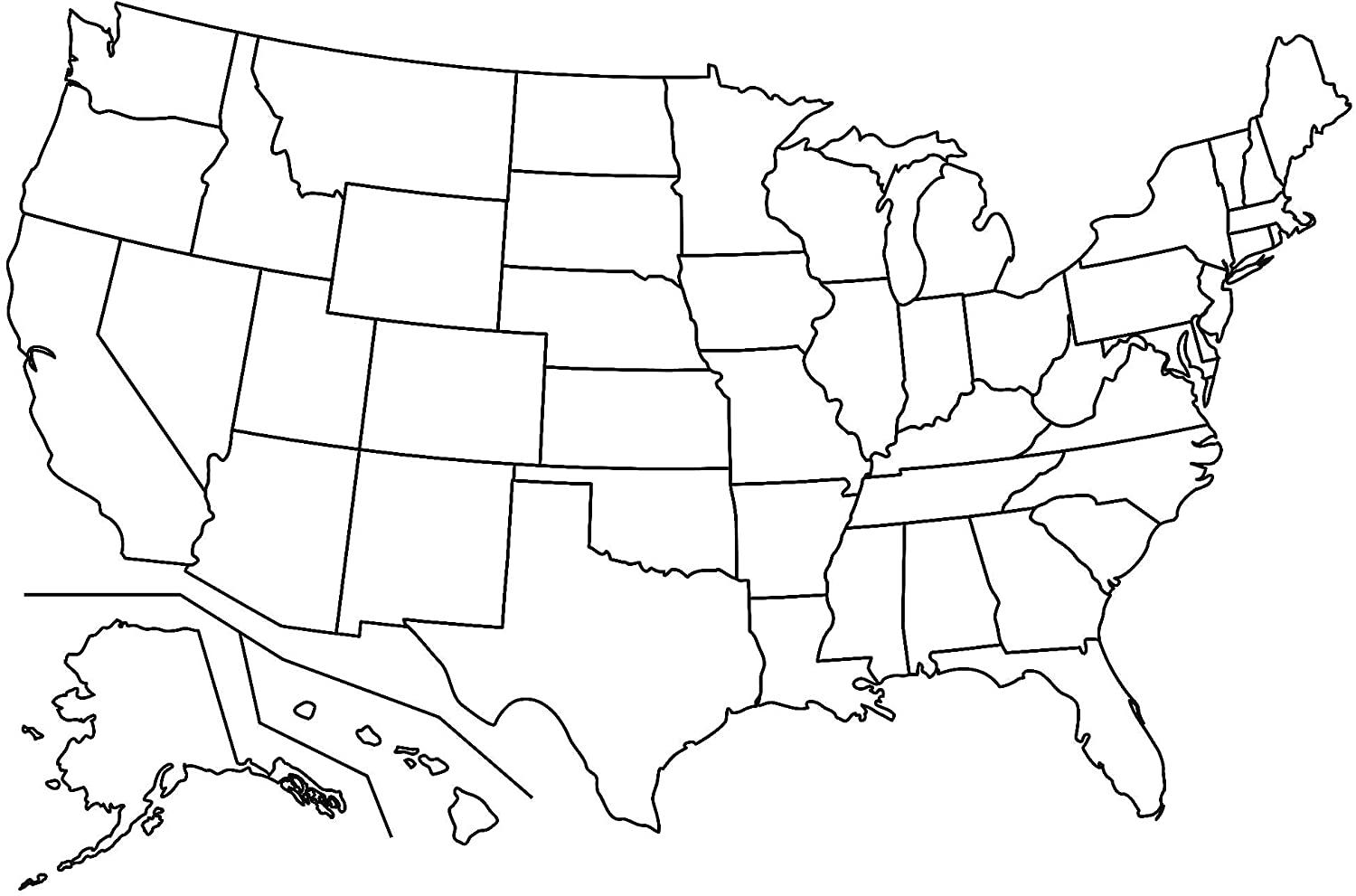 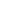 DESCRIPTION:HABITAT:DIET:REPRODUCTION:IMPORTANCE TO ECOSYSTEM/HUMANS:REASON FOR DECLINE:LOCAL, STATE, OR FEDERAL ACTIONS TAKEN (if any):